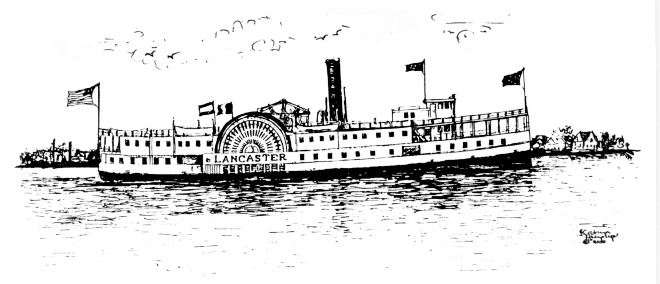 TOWN OF IRVINGTONMEALS TAX MONTHLY REPORTBusiness Name: __________________________________________________________RESTAURANT address:I hereby swear or affirm that the amounts listed above are true, correct, and complete to the best of my knowledge and belief for the period stated above.Signature			       Title						DateAddress if other than RESTAURANT			Phone 				EmailINSTRUCTIONS:  Mail original copy with check payable to the Town of Irvington on/or before the 20th day of the month following the month being reported:Town ClerkPO Box 174Irvington, VA 22480